Beredskab til forebyggelse, opsporing og håndtering af ekstremisme Kommunens navn ÅrstalEr du bekymret for, at en person er involveret i ekstremisme?  Så kontakt Infohus xx på telefon: xxxxxxxx eller e-mail: xxUden for vores åbningstid kontakt den nationale hotline mod radikalisering på: 4174 9090. Åben dagligt kl. 08:00-22:00.Hvis du har mistanke om, at der er sket eller vil ske ulovlige handlinger med baggrund i ekstremisme, bør du melde det til politiet i dit område. Kontakt politiet på telefon 114 eller foretag en anmeldelse på politi.dk. I tilfælde af akutte situationer, hvor borgeres sikkerhed er i fare, bør du alarmere politiet på telefon 112.1. IntroduktionKommunens vision og formål for forebyggelse, opsporing og håndtering af ekstremismeHvad er kommunes vision for forebyggelse af ekstremisme?CDE anbefaler, at beredskabet omfatter opsporing, håndtering og forebyggelse af bekymringer vedrørende alle borgere, og ikke er afgrænset til børn og unge under 18 år. Dette kan evt. nævnes i indledningenHer kan I benytte jer af teksten fra tekstblok 1.MålOpstil 3-5 konkrete mål for de næste to eller fire år (til beredskabet skal revideres).Ansvar og opfølgningHvem har ansvaret for området i kommunen på politisk, strategisk og udførende niveau? Hvordan og hvor ofte skal beredskabsplanen revideres?Definitioner og bekymringstegn I dette afsnit anbefales det at anvende teksten fra tekstblok 2.2. Organisering og samarbejdeOrganisering Hvordan er indsatsen for forebyggelse, opsporing og håndtering ekstremisme organiseret i kommunen? Her beskrives, hvordan indsatsen er forankret i kommunens organisation, herunder den rolle som infohus-samarbejdet spiller, hvilket kan uddybes i næste afsnitInfohus-samarbejdetI dette afsnit kan teksten fra tekstblok 3 anvendes for at give en grundlæggende forklaring af, hvad infohus-samarbejdet er.Infohus [KOMMUNENS NAVN]Kort beskrivelse af infohus kommuneHvordan er infohus kommune organiseret i jeres kommune?Hvilken forvaltning er infohus kommune forankret i?Hvilke myndigheder er repræsenteret i samarbejdet? Hvordan vil beredskabet være koordineret på tværs af disse sektorer og med kommunens forvaltninger, afdelinger samt med andre relevante myndigheder som f.eks. politi, sundhedsvæsen, krisecentre, psykiatrien m.fl.Holder infohus kommune faste og/eller ad hoc møder? Hvor ofte?I dette afsnit kan teksten fra tekstblok 4 anvendes for at give en grundlæggende forklaring af, hvad infohus kommunes arbejdsområde er.Procedure for modtagelse og håndtering af bekymring vedr. ekstremismeHvem kan henvende sig til infohus kommune med en bekymring? Hvem henvender man sig til med en bekymring? Konkrete kontaktoplysninger. Hvordan er kommunens procedure for modtagelse og håndtering af bekymringshenvendelser, fra henvendelsen modtages over eventuel behandling i infohus til iværksættelse af indsatser og afslutning? Hvordan vil beredskabet understøtte, at en konkret sag vil blive behandlet kvalificeret i kommunens institutioner m.v. samt i kommunens forvaltning?Hvornår og hvordan anvendes vurderingsværktøjet til anvendelse ved bekymringer for ekstremisme?Hvordan er kommunens registreringspraksis på området? [Se evt. Justitsministeriets vejledning side 15ff Brev (datatilsynet.dk)]Her kan tekst fra tekstblok 5 anvendes til at uddybe, hvordan en procedure for modtagelse og håndtering af bekymring er i infohus kommune.Infohus netværk Kort beskrivelse af infohus netværk? Hvor ofte mødes netværket?Her kan tekst fra tekstblok 6 anvendes til at forklare infohus netværk.3. IndsatserI afsnittet beskriver kommunen de indsatser og aktiviteter, der indgår i kommunens arbejde med at forebygge, opspore og håndtere ekstremisme. Indsatserne kan (men skal ikke) struktureres under tre typer: Indsatser rettet mod borger, indsatser rettet mod borgers omgivelser og indsatser rettet mod fagprofessionelle. 3.1 Indsatser rettet mod borgerIndholdAnsvarlig3.2 Indsatser rettet mod borgers omgivelserIndholdAnsvarlig3.3 Indsatser rettet mod fagprofessionelleIndholdAnsvarlig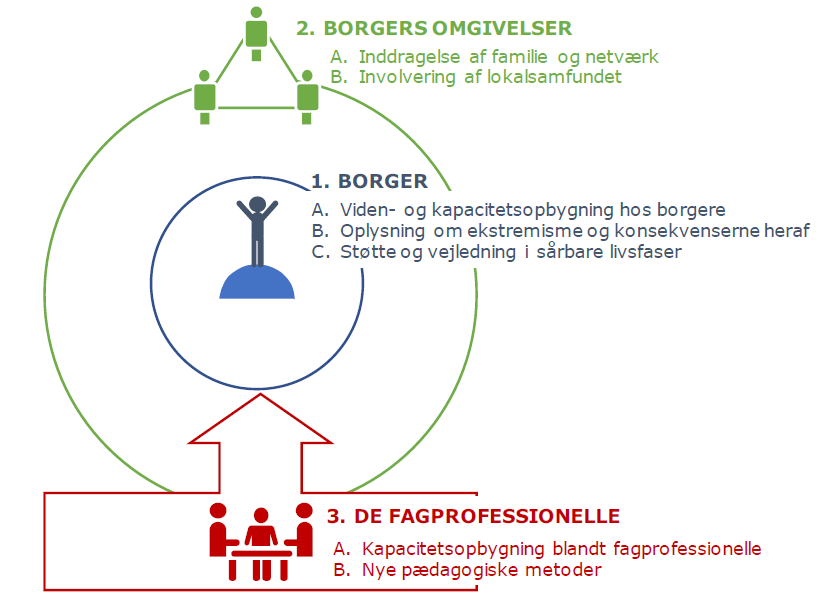 4. Kommunikation og opkvalificeringI afsnittet beskriver kommunen, hvordan den vil informere kommunale fagpersoner om indsatsen mod ekstremisme, og hvordan fagpersoner kan henvende sig, hvis de oplever en situation, der bekymrer dem. 4.1 FormidlingHer kan kommunen beskrive om kommunen vil formidle beredskabsplanen på hjemmesiden og/eller intranet4.2 Opkvalificering Hvordan vil kommunen understøtte, at fagpersonerne har kendskab til, hvordan de skal forebygge og handle ved bekymring om ekstremisme?Hvad er kommunens plan for løbende opkvalificering af fagpersoner i arbejdet med forebyggelse af ekstremisme?Hvordan vil beredskabet understøtte, at det kommunale fagpersonale er i stand til tidligt at opspore tegn på ekstremisme? 4.3 Informationsstrategi i akutte situationer Hvordan koordinerer fagpersonale på tværs af forvaltninger i akutte situationer samt, hvor de vil kunne søge hjælp og rådgivning?Hvordan er kommunens procedure for håndtering af pressen i tilfælde af en akut sag og akutte situationer?Tekstblokke til udarbejdelse af beredskabsplanen, som kommunen kan anvendeTekstblok 1: Til indledningenNedenstående er tekst fra stopekstremisme.dk, som kommunen kan anvende:Den danske tilgang til at forebygge ekstremisme tager udgangspunkt i, at ekstremisme har mange forskellige negative konsekvenser. Ikke alene forårsager ekstremisme terrorhandlinger, vold, trusler, hærværk og andre hadmotiverede forbrydelser; ekstremisme kan også skade menneskers sociale trivsel og demokratiske dannelse. Derfor er der flere forskellige lovgivninger, som forpligter myndighederne og begrunder en forebyggende indsats:Straffeloven og anden lovgivning på justitsområdet skal hindre terror og andre ulovlige handlinger.Den sociale lovgivning skal sikre borgernes trivsel, udvikling og selvstændighed.Skole- og uddannelseslovgivning skal sikre trygge undervisningsmiljøer og dannelse af eleverne til et samfund med frihed og folkestyre.Disse forskellige lovgivninger og begrundelser for at forebygge indebærer et bredt tværsektorielt samarbejde mellem forskellige myndigheder, både på lokalt, regionalt og nationalt plan.Tekstblok 2: Til afsnit om definitioner og bekymringstegn Ekstremisme: Ekstremisme betegner personer eller grupper, som begår eller søger at legitimere vold eller andre ulovlige handlinger med henvisning til samfundsforhold, de er utilfredse med.Ekstremisme er et fænomen under løbende forandring. Det kommer til udtryk på mange forskellige måder. For eksempel ved at emner som migration, globalisering, væbnede konflikter, klima, biodiversitet, dyrevelfærd, kønsidentiteter m.v. behandles på nye måder eller tages op i nye sammenhænge, hvor man – implicit eller eksplicit – søger at legitimere vold og andre kriminelle handlinger.De væsentligste former for ekstremisme i Danmark er ekstrem islamisme, højreekstremisme og venstreekstremisme og antimyndighedsekstremisme. Radikalisering: Radikalisering betegner en kortere eller længerevarende proces, hvor en person tilslutter sig ekstremistiske synspunkter eller legitimerer sine handlinger efter ekstremistisk ideologi.BekymringstegnBåde erfaring og forskning viser, at alle individers og gruppers veje til ekstremisme er forskellige og typisk foregår i et komplekst samspil mellem faktorer på samfunds-, gruppe- og individniveau.Bekymrende tegn du kan være opmærksom på Det kan være svært at vide, om der er grund til at være bekymret. Men der er en række opmærksomhedspunkter, som kan være tegn på, at en person er involveret i ekstremisme eller er på vej til at blive det. Når en række adfærdsændringer og bekymrende tegn optræder på samme tid, kan der være grund til at reagere på det, så bekymringen kan blive undersøgt nærmere. Opmærksomhedspunkterne er derfor ikke en tjekliste, men alene et hjælperedskab. Individuelle opmærksomhedspunkter:Udviser voldsparathed, fx ved at være involveret i voldshandlinger eller voldelige sammenstød.Viser interesse for at rejse til udlandet og deltage i konflikter eller træningsaktiviteter, hvor ekstreme grupper er involveret.Opsøger hjemmesider, litteratur eller film med ekstremistiske eller voldslegitimerende budskaber.Truer, chikanerer eller udøver socialt pres over for andre.Er involveret i begivenheder med hadefulde eller voldslegitimerende budskaber.Udbreder voldslegitimerende budskaber, fx via sociale medier.Viser stor optagethed af en bestemt sag eller person.Udtrykker foragt for og intolerance over for andres holdninger.Har en prædikende og moraliserende adfærd.Udviser tilknytning til ekstreme budskaber gennem sin påklædning, sit udseende eller brug af totalitære symboler.Opmærksomhedspunkter om sociale forhold og personens netværk:Færdes i miljøer med let adgang til våben.Har social omgang med personer eller grupper, som har ekstreme holdninger.Isolerer sig og tager afstand fra familie og hidtidige venskaber.Afbryder uddannelse, opsiger job og anden tilknytning til det omgivende samfund.Familien er dysfunktionel.Kilde: stopekstremisme.dkTekstblok 3: Til afsnittet om infohus-samarbejdet[KOMMUNENS NAVN] er en del af infohus-samarbejdet, som er et kriminalpræventivt samarbejdsforum mellem [KOMMUNENS NAVN]s kommune XXXX [POLITIKREDSENS NAVN], samt andre relevante myndigheder. Infohusenes primære opgave er at analysere og vurdere konkrete bekymringer og samtidig at være et forum, hvor myndighederne kan dele viden om lokale udfordringer og tendenser. De involverede repræsentanter opererer i henhold til gældende lovgivning inden for eget myndighedsområde. Infohusene er organiseret i to strukturer, infohus kommune og infohus netværk.Tekstblok 4: Infohus [KOMMUNENS NAVN]Det overordnede formål med infohus kommune er at skabe et lokalt myndighedskoordinerende samarbejde, hvor kompetencer samles til en systematisk, koordineret og kvalificeret analyse og vurdering af bekymringer for ekstremisme.  De centrale aktører i infohus kommune er infohustovholderen fra politikredsen og infohustovholderen fra kommunen.Det er således ikke et forum for myndighedsbeslutninger. De respektive myndigheder forvalter og iværksætter selv foranstaltninger og tiltag i henhold til gældende lovgivning. Nedenstående er tekst fra Samarbejdsmodel for infohuse, som I kan anvende I beredskabsplanen:Samarbejdsmodel for infohuse og vejledning om udveksling af personoplysninger — stopekstremisme.dkHenvendelser fra borgere og fagprofessionelle vedrørende bekymringer for radikalisering og ekstremisme spænder bredt fra individer, der mistrives, til personer, der potentielt udgør en sikkerhedsrisiko.Eksempler på forskellige udfordringer er blandt andet erfaringer og sager med personer, som rejsertil konfliktområder, personer, der radikaliseres under afsoning og bekymringer for borgere med psykiatriske diagnoser. Af andre udfordringer kan nævnes bekymringer for voldsparathed og tilknytning til kriminelle miljøer, traumatisering, udsathed og marginalisering. Radikalisering, rekruttering og deling af ekstremistisk materiale online har ligeledes været genstand for opmærksomhed i infohusene de seneste år. Kommune og politi modtager løbende henvendelser, hvoraf nogle har en karakter, som falder inden for infohusenes arbejdsområde. Det er risikoen for kriminelle handlinger med ekstremistisk motiv, der definerer, hvorvidt en bekymring er relevant at arbejde videre med i regi af infohuset.Tekstblok 5: Til procedure ved modtagelse og håndtering af bekymringer for ekstremismePolitikredsens og kommunens infohustovholdere vurderer som udgangspunkt i fællesskab, om en bekymring falder inden for infohusenes arbejdsområde om at forebygge kriminelle handlinger med ekstremistisk motiv. Politiets infohustovholder har det overordnede koordinerende ansvar for samarbejdet og undersøger indledningsvist, om der er kriminelle eller akutte sikkerhedsforhold til stede i bekymringen, og om der er noget til hinder for, at en bekymring kan behandles i infohus kommune. Hvis politiet vurderer, at sagen ikke skal behandles i infohus kommune, kan andre myndigheder fortsat være forpligtet til at iværksætte konkrete foranstaltninger i henhold til gældende lovgivning. Politiet vil til enhver tid stå til rådighed for andre myndigheder med henblik på rådgivning om relevante sikkerhedsmæssige forhold. I forlængelse heraf identificerer de i samarbejde øvrige relevante myndigheder. Kommunens infohustovholder kan med fordel gives mandat til at inddrage repræsentanter fra relevante forvaltninger i kommunen.Tekstblok 6: Infohus netværk Infohus netværk er et tværsektorielt mødeforum for infohustovholdere fra politi, kommuner, kriminalforsorgen samt repræsentanter fra andre myndigheder inden for hver af de 12 politikredse. På møderne drøfter myndighederne udfordringer og tendenser, deler viden om metoder og evt. deler erfaringer med håndtering af bekymringer i anonymiseret form. [KOMMUNENS NAVN] deltager i disse netværksmøder, som afholdes XXXX [POLITIKREDSENS NAVN], sammen med de andre kommuner i politikredsen, kriminalforsorgen samt nationale myndigheder. 